SCENARIUSZ NR 4 06.04 – 08.04Kolejny zakres prześlemy we środę 15.04.2020Witajcie Kochani Rodzice i Dzieci! Z okazji zbliżających się Świąt Wielkiej Nocy – życzymy Wam Drodzy Rodzice i Dzieci przede wszystkim dużo zdrowia i dużo cierpliwości w tym trudnym dla Nas wszystkich okresie. Dużo ciepła, dobrego słowa, bądźmy dla siebie życzliwi – wspierajmy się wzajemnie.Przesyłamy dużo uścisków  tęsknimy za Wami Natalia Olszewska i Patrycja Jakubiec Prace można spokojnie wysłać dopiero po świętach. PONIEDZIAŁEKZacznijmy dzień od krótkiej rozgrzewki – możecie zakręcić ruletką lub potańczyć w rytm piosenki:https://wordwall.net/pl/resource/893767/wychowanie-fizyczne/wf-online-w-domu-ćwiczeniaTematem tygodnia jest: „OBSERWACJA POGODY”Na początek kilka zagadek – spróbujcie odgadnąć sami: Co to za ogrodnik?Konewki nie miewa, a podlewa kwiaty i drzewa. (deszcz)Nie widać nic od samego rana, Ziemia jest jakby mlekiem oblana.Lecz nie martwię się, to nie szkodzi, Bo słońce wróci za kilka godzin. (mgła)Huczy, świszczy, leci w pole, Czyni w koło swe swawole,Zrywa ludziom kapelusze I wykręca parasole. (wiatr)Ach, ta pogoda – co to takiego?  zerknijcie za okno….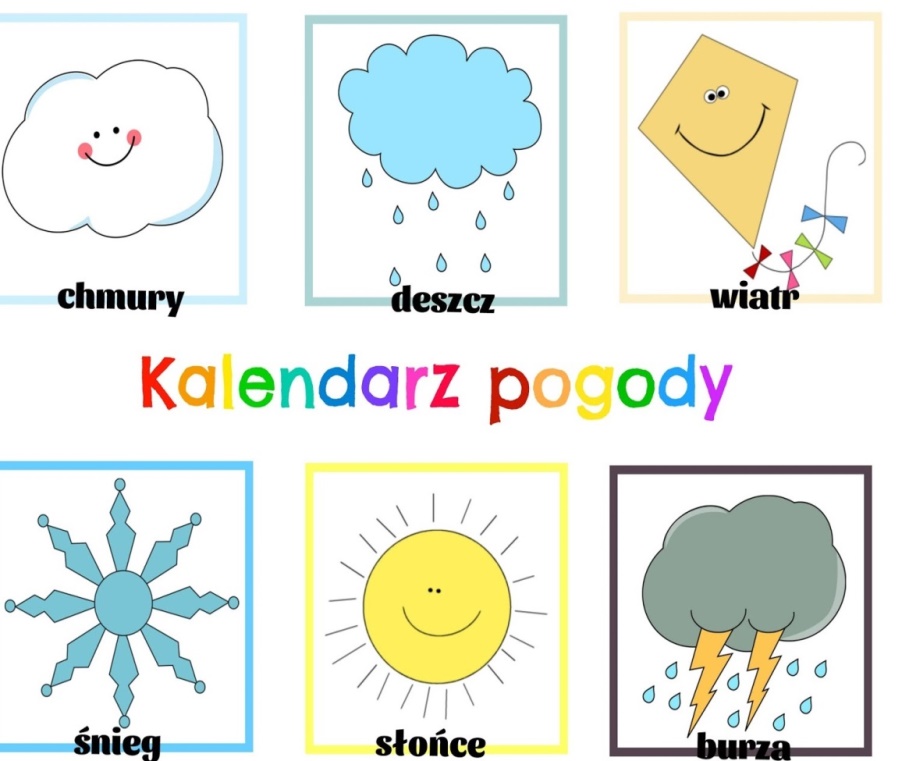  -- symbol wiatru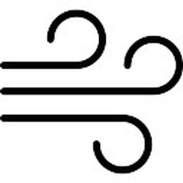 Przyjrzyjcie się symbolom, które znajdują się powyżej – to symbole pogodowe!Jak myślicie gdzie takie symbole możemy zobaczyć? (Na mapie pogodowej)Za pewne Wasi rodzice oglądają prognozę pogody, w której prowadzący – Pan lub Pani, mówi o tym jaka będzie jutro pogoda. Zobaczcie na mapę poniżej, widzicie na niej różne symbole, które oznaczają jaka będzie pogoda. Spróbujcie je rozszyfrować. 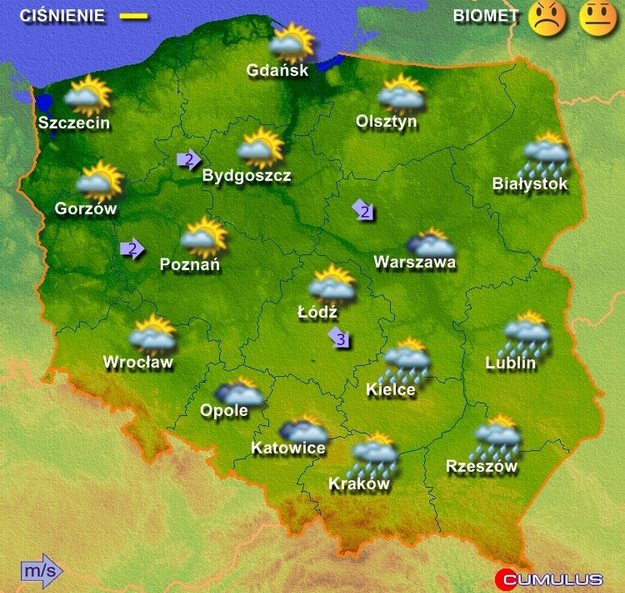 Jak myślicie, po co nam jest potrzebna informacja, o tym jaka jutro będzie pogoda?  - potrzebna jest nam ta wiadomość po to, aby wiedzieć jak mamy się ubrać. Jeśli będziemy wiedzieć, że jutro będzie padał śnieg – to co założycie?Pewnie czapkę, rękawiczki i ciepłą kurtkę. NALEŻY UBIERAC SIĘ STOSOWNIE DO POGODY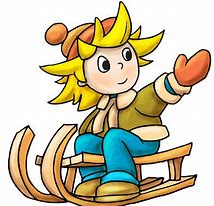 Ludzie często odczuwają różne nastroje związane z pogodą  co to oznacza? Jak myślicie? Powiedzcie jaki nastrój wywołuje u Was słońce  lub ? 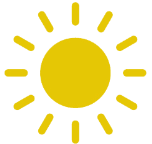 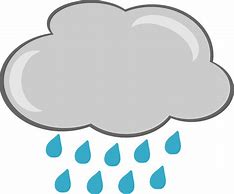 Pewnie u większości z Was słońce - wyzwala radość  a deszcz :( smutek. Może również zdarzyć się tak, że u innych osób deszcz będzie wywoływał radość. Wiecie czemu tak jest?  bo ODCZUCIA SĄ INDYWIDUALNĄ SPRAWĄ KAŻDEGO CZŁOWIEKA. Waszym zadaniem będzie prowadzenie kalendarza pogody wykorzystując SYMBOLE POGODOWE. Zaczynamy dzisiaj czyli w poniedziałek i kończymy w niedzielę. W ramach powtórzenia – wymieńcie dni tygodnia? Czekamy na Wasze propozycje  oto przykładZADANIE DO PRZESŁANIA NAM NA PRYWATNEGO E-MAILA:Pamiętacie ile mamy pór roku? – wymieńcie je Następnie weźcie cztery kolory kredek i narysujcie na kartce lub w zeszycie - przedmiot, symbol, który kojarzy Wam się z poszczególną porą roku, spróbujcie je podpisać i ponumerować. Oto przykłady: WIOSNA (1)                       LATO   (2)            JESIEŃ    (3)                     ZIMA  (4)ZADANIE DO PRZESŁANIA NAM NA PRYWATNEGO E-MAILA:Wielkanocne koszyczki: Narysujcie na kartce z bloku duży koszyczek. Następnie namalujcie 10 pisanek (5 ozdóbcie kropkami a pozostałe 5 paseczkami) i wytnijcie je. Rodziców prosimy o napisanie na małych kartkach cyfry od 1-10, a następnie o położenie jednego z kartoników z cyfrą pod koszyczkiem – to oznacza liczbę pisanek. Rodzic mówi dziecku polecenia np. W koszyczku są trzy pisanki w kropki i trzy pisanki w paski, ile pisanek jest w koszyczku? Zróbcie 10 propozycji na dodawanie i odejmowanie. 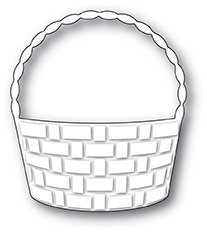 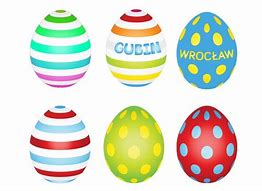 WTOREK ZADANIE DO PRZESŁANIA NAM NA PRYWATNEGO E-MAILA:Wykonajcie to zadanie w kartach pracy str. 78 lub w zeszycie/kartki. Narysuj i wymień przedmioty rozpoczynające się na podaną literę lub zawierające tą literę w nazwie (postarajcie się, aby to były przedmioty związane z tematyką wielkanocną)W, Z, G, Ł, F, J, HZADANIE DO PRZESŁANIA NAM NA PRYWATNEGO E-MAILA (zdjęcia posianych roślin lub to jak Wy pomagacie rodzicom w ogrodzie):Wiosna to taka pora roku, w której przyroda budzi się do życia. BEZ WODY ŻYCIE NA ZIEMII NIE BYŁOBY MOŻLIWE!Przekonacie się o tym sami jak założycie własne hodowle roślin Za pewne wielu z Was pomagało rodzicom kiedyś przy pracy w ogródku. Spróbujcie z pomocą rodziców założyć własną hodowle roślin jadalnych lub ozdobnych – to zależy od Was  Zanim przejdziecie do wykonania własnych hodowli, zastanówcie się co będzie Wam potrzebne ? Jak myślicie co roślina potrzebuje do życia? 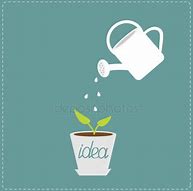 - wodę – którą pobiera korzeniami z gleby- światła – słońcaPostarajcie się zapewnić jej odpowiednich warunków do życia – na pewno dacie radę!!!!Założenie wielkanocnej hodowli:  Wysiew rzeżuchy – talerzyki lub płytkie tacki, nasiona rzeżuchy, płatki kosmetyczne lub wata, dzbanek z wodą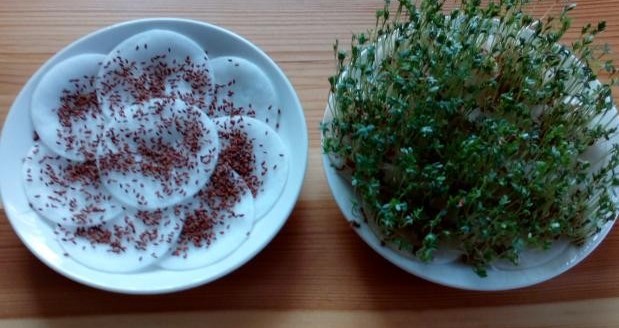 Jeśli macie ochotę możecie także spróbować z fasolą: Nasiona fasoli – słoik, gumka recepturka, gaza, dzbanek z wodą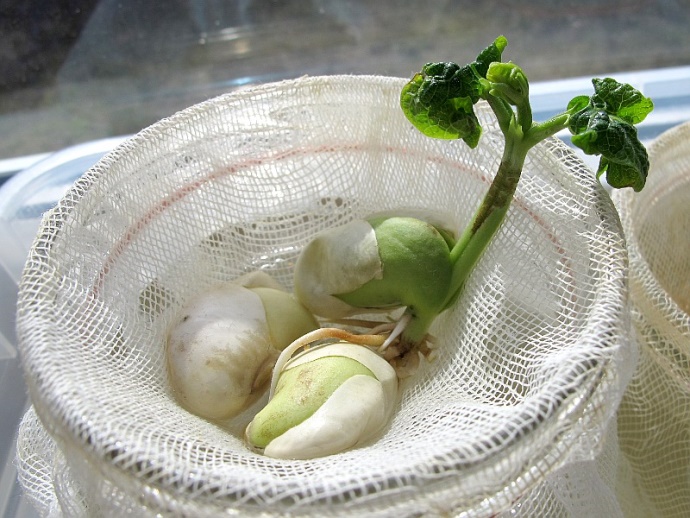 ŚRODAPosłuchajcie piosenki o WIOŚNIE i spróbujcie razem potańczyć!https://www.youtube.com/watch?v=t-jVEPrPR9c&list=PL7Lg168IaC6QDAzGhO8ZPRo7nM_jIqHU2Następnie wykonajcie jedną z prac plastycznych i prześlijcie nam na e-maila służbowego – myślimy, ze każdy wybierze coś dla siebie„koszyczek na pisanki” - będzie Wam do tego potrzebne opakowanie po jajkach oraz farby, skrawki bibuły, filcu lub papieru rysunkowego, klej, nożyczki – wykorzystajcie to co macie w domach. 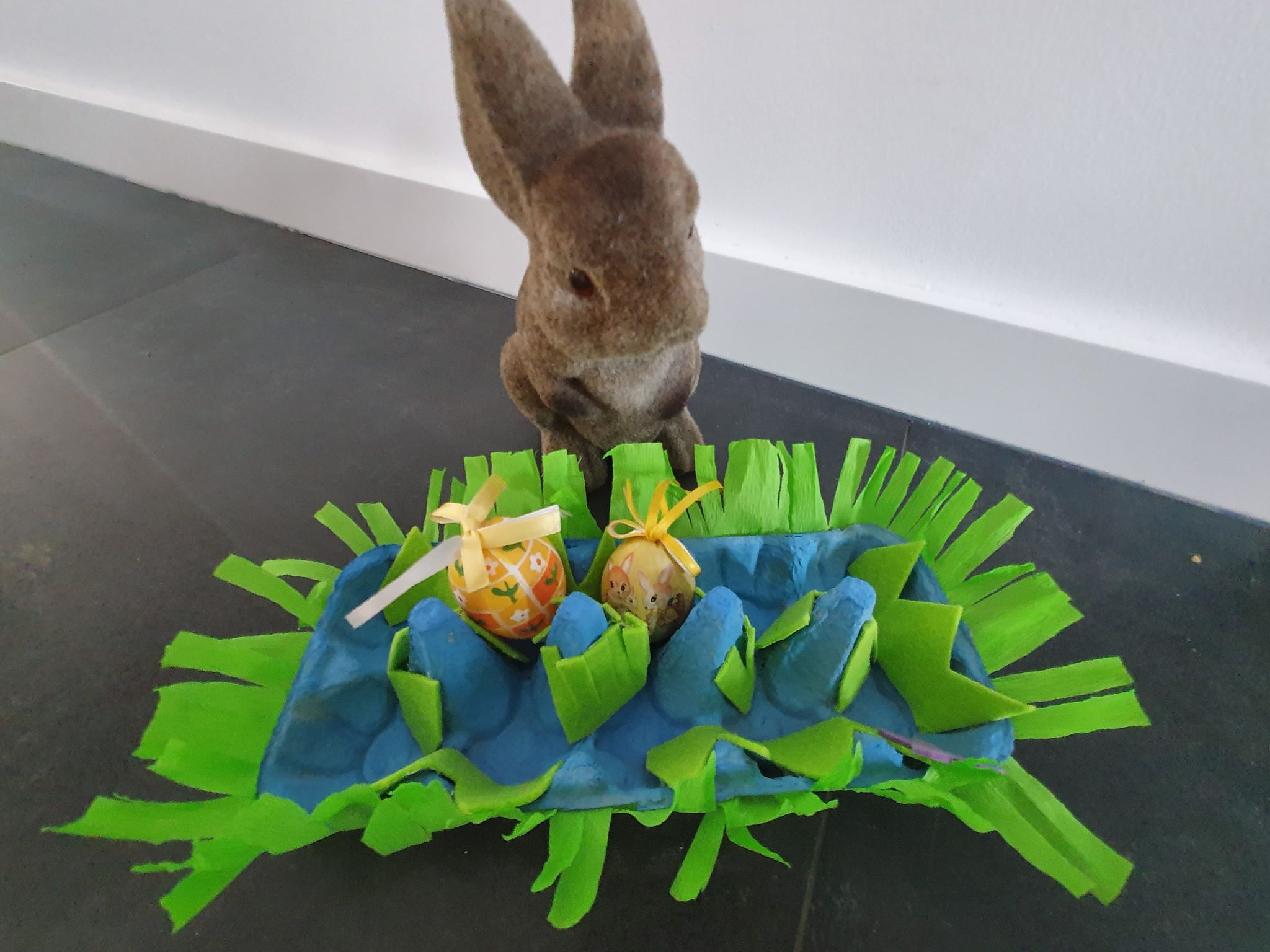 „zajączka” – rolka po papierze toaletowym, farby, papier kolorowy, klej, nożyczki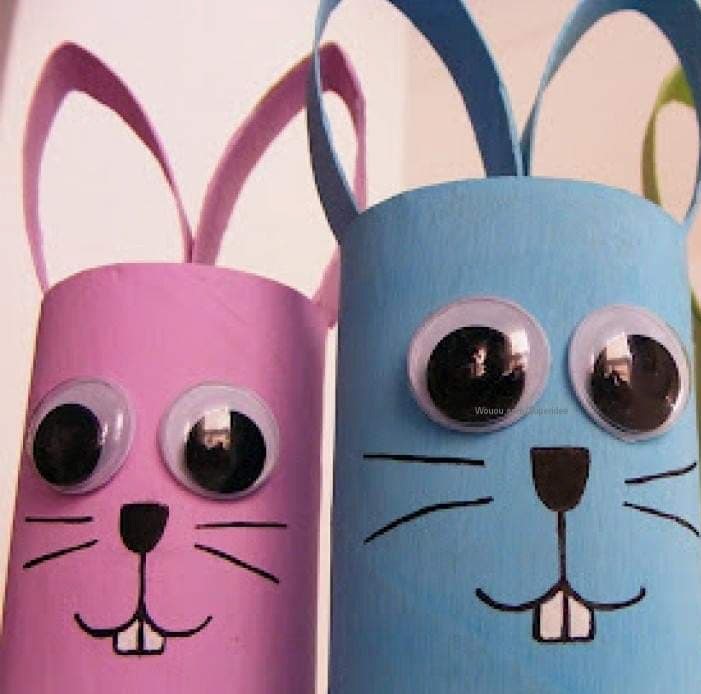 „kurczątko” – farby, kartka z bloku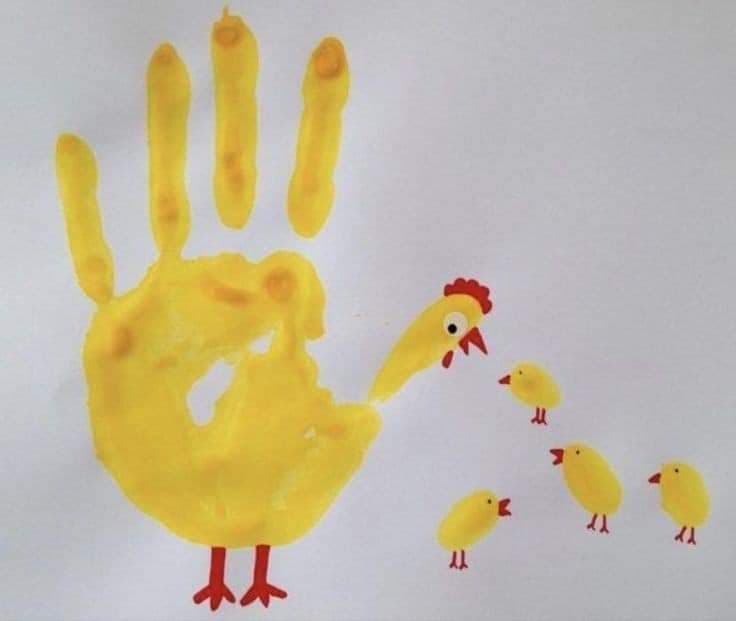 Do dzieła – powodzenia – na pewno wszystkie Wasze propozycje będą ciekawe  - CZEKAMYZADANIA DODATKOWE DLA CHĘTNYCH:JEŚLI PRACUJECIE W SZYBKIM TEMPIE I MACIE OCHOTĘ NA DODATKOWĄ PRACĘ, TO UTRWALAMY POZNANE  JUŻ  LITERY I CYFRY!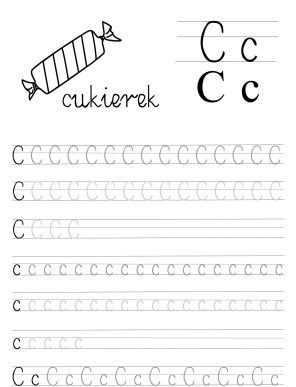 http://pisupisu.pl/przedszkole/slowo-na-literke+poniedziałekwtorekśrodaczwartekpiąteksobotaniedziela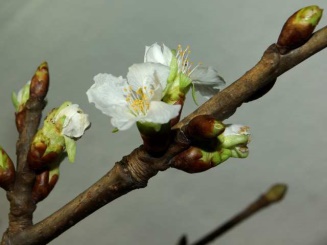 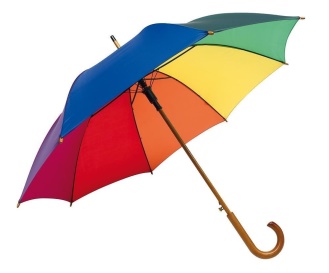 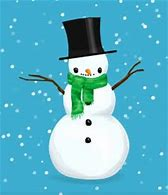 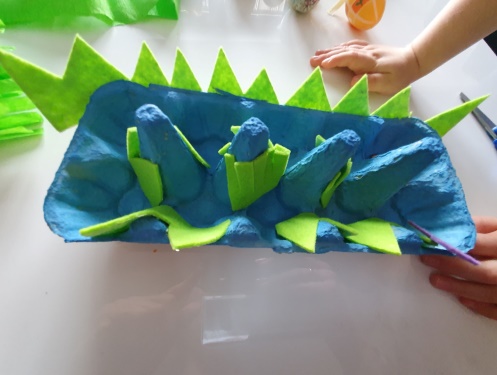 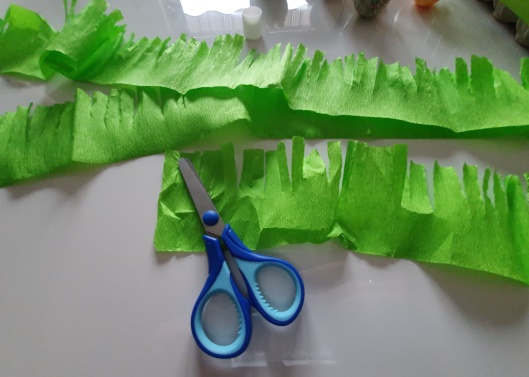 